ISO/IEC JTC 1/SC 24/WG 8 N0638ISO/IEC JTC 1/SC 24/WG 8(Environmental Data Representation)WG 8 Meeting 35Takamatsu-shi, Kagawa, Japan26 – 30 August 2019WG 8 Meetings and AgendaMeeting Logistics and RegistrationThe 2019 SC 24 Plenary and Working Group meetings will be held on 26-30 August at:Sunport Hall Takamatsu,2-1 Sunport,Takamatsu-shi, Kagawa-ken 760-0019,JapanThe calling notice for the SC 24 meetings is given in document SC 24 N4205.The logistics details are given in document SC 24 N4208, including a map of the area near the venue.As some WG 8 members may not be able to travel, web conferencing facilities are being provided to allow such members to participate in the meetings via web/phone.Local Organizer The meeting has been organized by Masaki Aono, Takeshi Kurata, ITSCJ and JISCThere will not be a meeting fee. Meeting Dates Monday 26 August – Friday 30 August 2019Meeting PlanThe JTC 1/SC 24 meeting plan for all WG and SC 24 meetings is provided in Annex 1 of this document. The agenda for the WG 8 meetings are given in this document. Registration Registration of SC 24 meeting attendees is now compulsory via the ISO online system: https://sd.iso.org/meetings/59904. Please register at the ISO web site no later than 10 August 2019 for all your SC 24 meetings. If you are unable to use the online system, please email the Secretary (Charles.whitlock@bsigroup.com). Persons participating only by web/phone do not need to register, but should inform the WG 8 Convenor by email (jack.cogman@datasim.net) of their plan to participate remotely.Meeting PlanThe following meetings are relevant to WG 8. All times are local to Takamatsu:Technical Presentations:Monday 26 August 201908:30 – 17:30 WG 8 Working Session:Wednesday, 28 August 201908:30 – 12:00 WG 8 Plenary:Thursday, 29 August 201908:30 – 10:00 The SC 24 Plenary:  Friday, 30 August 2019       0830 – 13:00 WG 8 members are also encouraged to attend the following meetings:WG 6 Plenary – 13:00 – 14:30 Wednesday, 28 AugustWG 7 Plenary – 14:30 – 16:00 Wednesday, 28 AugustWG 9 Plenary – 10:30 – 12:00 Thursday, 29 AugustJWG 16 Working Session – 10:30 – 12:00 Thursday, 29 AugustJWG 16 Plenary – 13:00 – 14:00 Thursday, 29 AugustIn addition, the following meetings are relevant to WG 8, but unfortunately overlap with WG 8 meetings:SG Systems Integration Visualization – 10:30 – 12:00 Wednesday 28 AugustJWG 16 Working Session – 08:30 – 10:00 Wednesday, 28 AugustJWG 16 Working Session – 08:30 – 10:00 Thursday, 29 AugustThe timetable for all meetings held in Takamatsu is given in Annex A.WG 8 Environmental Data RepresentationTakamatsu, Japan - 2019Working Session Agenda  Wednesday, 28 August 20190830 – 1200 Takamatsu, JapanThese times correspond to:09:30 – 13:00 Australia (East Coast)07:30 – 11:00 Beijing (China Standard Time)01:30 – 05:00 France00:30 – 04:00 UK19:30 – 23:00 Tuesday USA (East Coast)16:30 – 20:00 Tuesday USA (Pacific)Chair: Jack CogmanWelcome and Introductions Current Work SchedulePending and Planned Work Programmes:In view of the ISO rule that a WG with no items on its Work Programme should be disbanded, it is important for a new work item to be requested. The following NWIPs are proposed:EDCS LB to C++SEDRIS LB to C++ EDCS RegistrySISO RIEDP project on Reuse and Interoperation of Environmental Data and Processes Study Group on Systems Integration VisualizationSC 24 Road MapRelevant Presentations not shown on MondayCurrent status of Action ItemsReview of the planned WG 8 work programmeDraft recommendations to be forwarded to the WG 8 Plenary meetingBack to TopWG 8 Environmental Data Representation
Takamatsu, Japan - 2019 35th Plenary Agenda Thursday, 29 August 201908.30 – 1000 Takamatsu, JapanThese times correspond to:09:30 – 11:00 Australia (East Coast)07:30 – 09:00 Beijing (China Standard Time)01:30 – 03:00 France00:30 – 02:00 UK19:30 – 21:00 Tuesday USA (East Coast)16:30 – 18:00 Tuesday USA (Pacific)Chair: Jack CogmanWelcome Roll call and introductionsCorrections to, and approval of, the minutes of the 34th meeting held at OKTAL-SE, Toulouse, FranceConvenor's reportSummary of key topics from the Working SessionNational Body reportsLiaison reportsSEDRISSISOAny other liaison reportsEditor reportsReports from the registry rapporteursAppointment of registry rapporteursEDCSSRMSEDRISSummary of WG 8 content in the draft SC 24 Business Plan for 2019-20Work ScheduleReview and approval of WG 8 Recommendations to SC 24Review action itemsAdjournAnnex A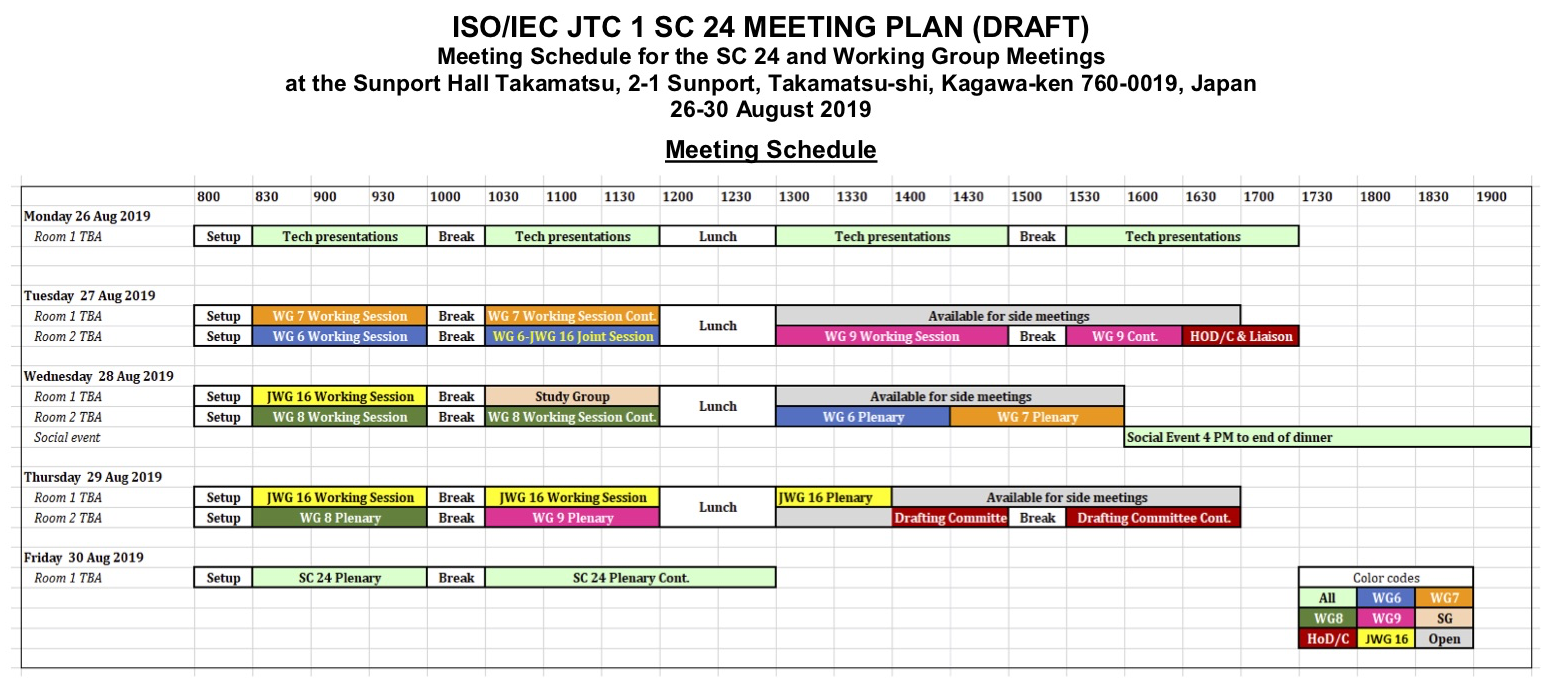 Back to Top